Grupa I – propozycja zajęć – 12.05.20r.Temat kompleksowy: „Wiosenna łąka”Temat dnia: „Kolorowa łąka”Cele:Dziecko:poznaje nową piosenkę;ilustruje ruchem treść piosenki;z uwagą słucha utwory z dziecięcej literatury; poznaje wybrane gatunki roślin łąkowych;nazywa wybranych mieszkańców łąki;wypowiada się na dany temat;reaguje na umowne sygnały słowne i dźwiękowe;rozwija improwizację ruchową;demonstruje czynności do wykonania;przelicza elementy w dostępnym zakresie;porównuje liczebność zbiorów w miarę swoich możliwości;estetycznie wykonuje pracę plastyczną;rozwija zdolności manualne.„Przyszła wiosna do niedźwiedzia” – słuchanie piosenki Anny Bernat; ilustrowanie ruchem treści (piosenka dostępna na You Tube).1. Przyszła wiosna do niedźwiedzia: 	Dziecko maszeruje po obwodzie koła,- zbudź się misiu, zbudź!Pogłaskała słonkiem,			zatrzymuje się – naśladuje świecące słońce,
dzyń, dzyń leśnym dzwonkiem.		klaszcze cztery razy,
Zbudź się misiu, zbudź się misiu,		wyciąga rękę przed siebie – wskazuje misia. 
a on śpi i już!				Składa dłonie, przykłada do policzka, ilustrując zasypianie.							                                                       2. Przyszła wiosna do niedźwiedzia: 	Dziecko maszeruje po obwodzie koła,- zbudź się misiu, zbudź.Burzą grała, grzmiała,			wyciąga ręce do góry i gnie się jak drzewo na wietrze.
gromem zahuczała.			Tupie cztery razy.				
Zbudź się misiu, zbudź się misiu,		wyciąga rękę przed siebie – wskazuje misia.
a on śpi i już!				Składa dłonie, przykłada do policzka, ilustrując zasypianie.3. Nadleciała pszczółka mała:		Dziecko maszeruje po obwodzie koła, macha rękami jak - zbudź się misiu, zbudź.								skrzydełkami,Bzyku, bzyk do ucha,			zatrzymuje się, macha rękami jak skrzydełkami,
widział kto leniucha!			wyciąga rękę przed siebie i rytmicznie wskazuje misia.
Ledwie pszczółka bzyk, bzyknęła		dziecko wykonuje jeden obrót.
niedźwiedź krzyknął – MIÓD!		Niedźwiedź budzi się i krzyczy: „miód!”.Po wysłuchaniu piosenki wyjaśniamy dziecku, jakie będzie kolejno wykonywało ruchy. Na początku można ilustrować z dzieckiem treść, następnie Rodzic odgrywa rolę niedźwiedzia, natomiast dziecko wykonuje ruchy zapisane obok tekstu.„Łąka” – wysłuchanie wiersza I. Salach; rozmowa przy ilustracjach (można wykorzystać z poprzedniego dnia).Łąka tylu ma mieszkańców,
Zwierząt, roślin kolorowych.
Tu motylek, a tam pszczółka, Tutaj kwiatek – O! Różowy!Z kopca wyszedł krecik mały,
Obok niego idzie mrówka.
Na rumianku w krasnej sukni
Przycupnęła Boża Krówka.Nad tą łąką kolorową
Bal wydały dziś motyle.
Zapraszają wszystkie dzieci,
Więc zatańczmy z nimi chwilę.Po przeczytaniu utworu wyjaśniamy dzieciom trudne słowa: Boża Krówka, krasna suknia. Następnie rozmawiamy na temat treści wiersza, mieszkańców łąki oraz roślinności: O czym był wiersz? Jakie zwierzęta wystąpiły w wierszu? Kto zamieszkuje łąkę? „Ogród botaniczny wokół nas” – pokaz wybranych gatunków roślin łąkowych                 i ziół (ilustracje zamieszczone na końcu).Rodzic rozkłada ilustracje z wybranymi gatunkami roślin łąkowych oraz ziół. Dziecko zapoznaje się z nimi. Następnie mówimy jak nazywają się wybrane rośliny a dziecko powtarza nazwy. Opowiadamy dziecku do czego mogą nam służyć zioła (herbatki, wywary lecznicze, kosmetyki, itd.). Tańczące owady” – improwizacja ruchowa do muzyki poważnej („Wiosna” – Vivaldiego).   Dziecko porusza się w rytm muzyki w następujący sposób: maszerujące mrówki – ustawia się za rodzicem i  maszerują zgodnie z rytmem muzyki po obwodzie koła, fruwające motyle – stojąc w miejscu powoli porusza wyciągniętymi do boku wyprostowanymi w łokciach rękami, bzyczące pszczoły – bzyczą i biegają na palcach po całym dywanie poruszając rękami.  „Policz ile …” – zabawa z elementami matematyki.Dziecko ogląda ilustracje z łąką, a rodzic zachęca do liczenia:Policz, ile jest na obrazku ślimaków? – klaśnij tyle razy. Ile tam lata motyli? – podskocz tyle razy ile jest motyli. Ile jest biedronek? – podskocz tyle razy. Ile jest mrówek? – klaśnij tyle razy. Ile jest żółtych motyli? - podskocz tyle razy.Za każdym razem, dziecko wskazuje palcem na wybranym obrazku właściwe elementy                    i głośno je przelicza (jeśli dziecko nie jest pewne przeliczamy razem z nim). Na koniec porównuje ilustracje i wskazuje, na której jest więcej np. motyli.„Wiosenna łąka” – zabawa plastyczna; malowanie wiosennej łąki farbami (techniką wybraną przez dziecko).  Na początku przygotowujemy duże szablony wybranych roślin i owadów. Następnie dajemy dziecku białą kartkę z bloku technicznego, ołówek oraz farby plakatowe. Dziecko z pomocą rodzica obrysowuje szablony na kartce z bloku. Później farbami maluje wiosenną łąkę według własnego pomysłu. Do malowania może używać pędzla lub palców. Zabawa ma na celu rozwijanie impresji twórczej. Miłego dnia i udanej zabawy ;)Wychowawczynie z gr. IDodatkowe materiały:„Rośliny łąkowe” – film edukacyjny dla dzieciwww.youtube.com/watch?v=bgYeAZm8mqk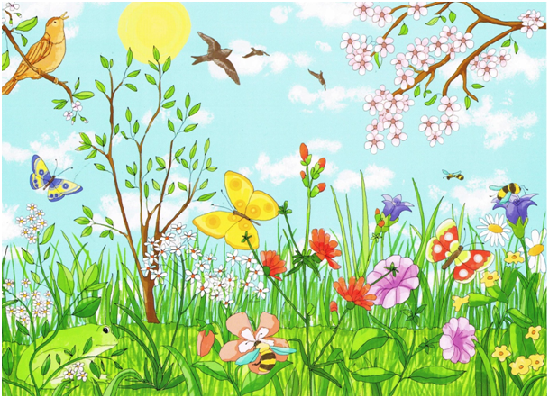 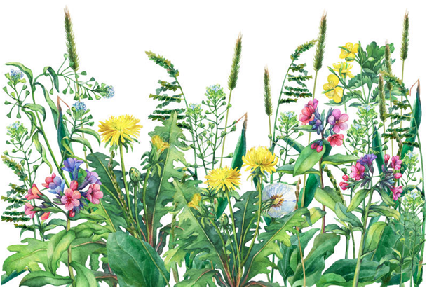 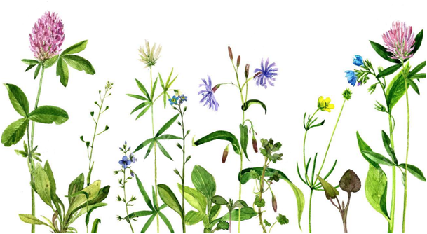 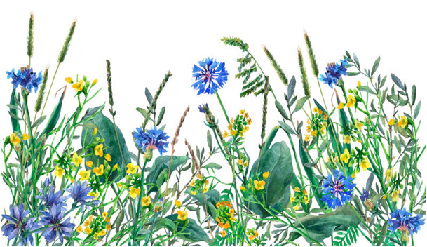 